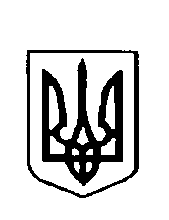 Варковицька сільська рада ВоСЬМЕ скликання(тридцять восьма сесія)рішенняПро надання дозволу на розробленнятехнічної документації із землеустроющодо поділу земельної ділянки.	Заслухавши інформацію сільського голови, з метою сприяння ефективному використанню земельної ділянки, керуючись п.34 частини першої ст.26 Закону України «Про місцеве самоврядування в Україні», Закону України «Про землеустрій», Земельного кодексу України сільська радаВ И Р І Ш И Л А:1. Надати дозвіл на виготовлення технічної документації із землеустрою щодо поділу земельної ділянки сільськогосподарського призначення площею 6,6608га.. кадастровий номер 5621687000:12:001:0210, яка розташована за межами с.Сатиїв на території Варковицької сільської ради Дубенського району Рівненської області.2.Розроблену документацію із землеустрою, щодо поділу земельної ділянки, погодити та затвердити згідно вимог чинного законодавства.3.Контроль за виконання даного рішення покласти на землевпорядника сільської ради.Сільський голова                                          Юрій ПАРФЕНЮК 10 листопада 2023року      № 1192